ГОСУДАРСТВЕННОЕ АВТОНОМНОЕ ПРОФЕССИОНАЛЬНОЕ ОБРАЗОВАТЕЛЬНОЕ УЧРЕЖДЕНИЕ ЧУКОТСКОГО АВТОНОМНОГО ОКРУГА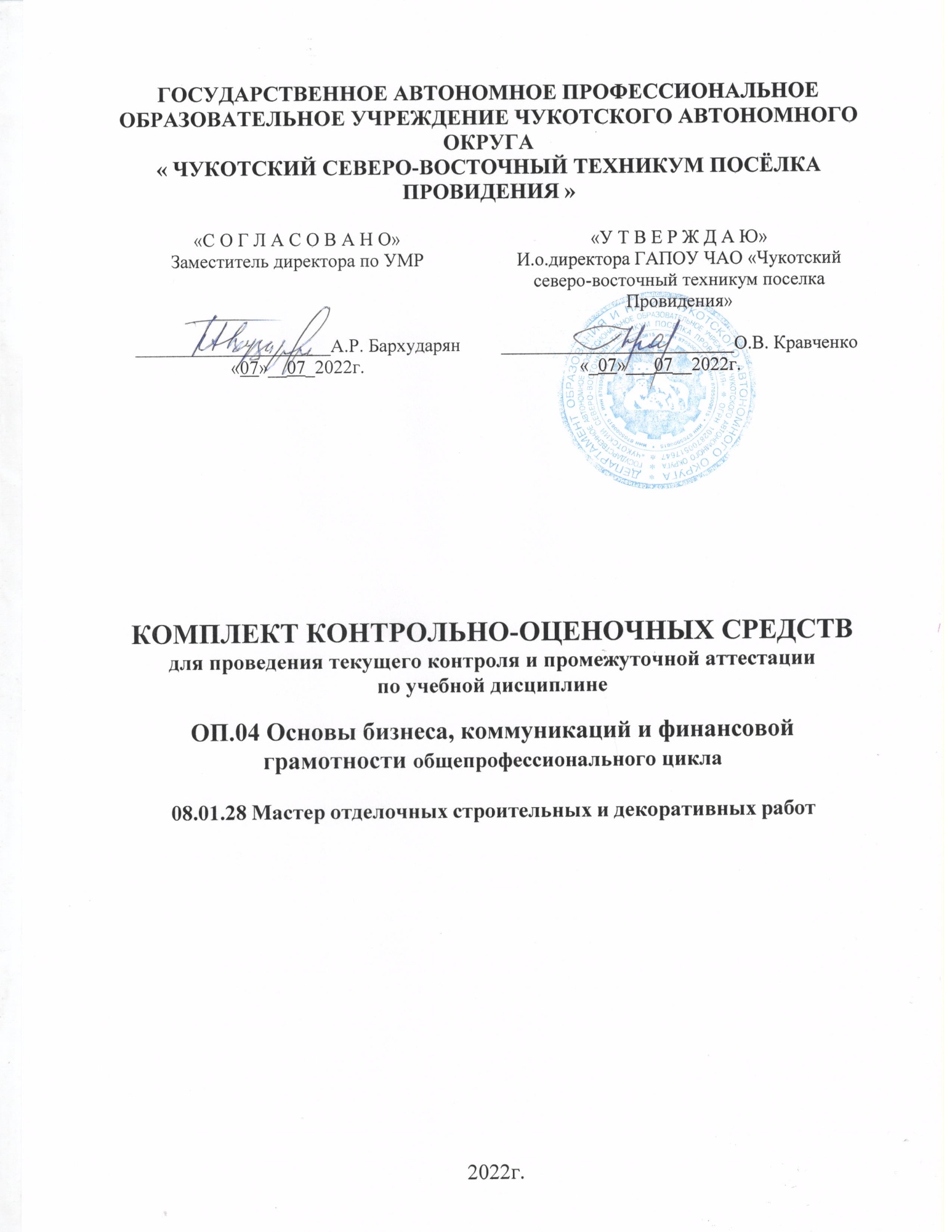 « ЧУКОТСКИЙ СЕВЕРО-ВОСТОЧНЫЙ ТЕХНИКУМ ПОСЁЛКА ПРОВИДЕНИЯ »КОМПЛЕКТ КОНТРОЛЬНО-ОЦЕНОЧНЫХ СРЕДСТВдля проведения текущего контроля и промежуточной аттестациипо учебной дисциплинеОП.04 Основы бизнеса, коммуникаций и финансовой грамотности общепрофессионального цикла
08.01.28 Мастер отделочных строительных и декоративных работ2022г.СОДЕРЖАНИЕ1. ПАСПОРТ КОМПЛЕКТА КОНТРОЛЬНО-ОЦЕНОЧНЫХ СРЕДСТВ1.1. Общие положенияКомплект контрольно-оценочных средств (КОС) предназначен для контроля и оценки образовательных достижений обучающихся по программе подготовки квалифицированных рабочих и служащих.КОС включает контрольные материалы для проведения текущего контроля и промежуточной аттестации.КОС разработан на основании:Федерального государственного образовательного стандарта методических рекомендаций по реализации ФГОС по наиболее востребованным и перспективным профессиям и специальностям (письмо Министерство образования и науки РФ № 06-156 от 20.02.2017г.);основной профессиональной образовательной программы по профессии 43.01.09 Повар, кондитер; рабочей программы учебной дисциплины Положения о формах, периодичности и порядке проведения текущего контроля результатов образовательной деятельности и промежуточной аттестации  1.2. Перечень основных показателей оценки результатов, знаний и умений, подлежащих текущему контролю и промежуточной аттестацииВ результате аттестации по учебной дисциплине осуществляется комплексная проверка следующих знаний, умений, а также динамика формирования общих компетенций:В результате освоения дисциплины обучающийся должен уметь:У.1. Определять  и   рассчитывать  доходы  и расходыУ.2. Определять положительные и отрицательные стороны использования кредитаУ 3. Рассчитывать простые и сложные проценты по кредитамУ 4. Оценивать степень риска инвестиционного продуктаУ 5. Находить информацию о финансовом продуктеУ 6. Рассчитывать страховой платеж и страховое возмещениеУ 7. Рассчитывать налоговый вычетУ 8. Рассчитывать пенсионные накопленияВ результате освоения дисциплины студент должен знать:3 1. Виды и формы оплаты труда3 2. Доходы, облагающиеся налогами3 3. Выгоды и риски разных видов кредитования3 4. Права и свободы человека и гражданина, механизмы их реализации3 5. Виды страховых продуктов3 6. Особенности различных способов сбереженийОбщие компетенции:2. КОМПЛЕКТ ОЦЕНОЧНЫХ СРЕДСТВ ДЛЯ ТЕКУЩЕГО КОНТРОЛЯКомплект оценочных средств для текущего контроля включает следующий перечень материалов:Спецификация  типового устного опросаКомплект вопросов для проведения устного опроса по разделамМетодическая разработка  типовой практической  работыПеречень практических работ2.1 Спецификация  типового устного опросаТема 1. Доходы и расходыНазначение устного опросаУстный опрос  входит в состав комплекса оценочных средств и предназначен для текущего контроля студентов, соответствующих основным показателям оценки результатов подготовки по учебной дисциплине.Форма и условия проведения устного опроса: фронтально устно.Проверяемые результаты обучения: З1,З4, З6.Перечень вопросовПонятие доходов и расходов семьи. Источники доходов семьи Постоянные и переменные доходы. Основные статьи затрат в семье. Сущность денег и их роль в экономике семьи. Признаки подлинности денег.Критерии оценивания:Уровень подготовки обучающегося оценивается в баллах: 5 (отлично), 4 (хорошо), 3 (удовлетворительно), 2 (неудовлетворительно).Оценка «отлично» ставится, если студент полно излагает материал (отвечает на вопрос), дает правильное определение основных понятий; обнаруживает понимание материала, может обосновать свои суждения, применить знания на практике, привести необходимые примеры не только из учебника, но и самостоятельно составленные; излагает материал последовательно и правильно с точки зрения норм литературного языка.Оценка «хорошо» ставится, если студент дает ответ, удовлетворяющий тем же требованиям, что и для оценки «отлично», но допускает 1–2 ошибки, которые сам же исправляет, и 1–2 недочета в последовательности и языковом оформлении излагаемого.Оценка «удовлетворительно» ставится, если студент обнаруживает знание и понимание основных положений данной темы, но излагает материал неполно и допускает неточности в определении понятий или формулировке правил; не умеет достаточно глубоко и доказательно обосновать свои суждения и привести свои примеры; излагает материал непоследовательно и допускает ошибки в языковом оформлении излагаемого.Оценка «неудовлетворительно» ставится, если студент обнаруживает незнание большей части соответствующего вопроса, допускает ошибки в формулировке определений и правил, искажающие их смысл, беспорядочно и неуверенно излагает материал. Литература для разработки вопросов  и подготовки обучающихся к опросу:Чумаченко В.В.  Основы финансовой грамотности: Учеб. пособие для общеобразовательных организаций. – 3-е изд. – М.: Просвящение, 2018.- 271с.2.2 Комплект вопросов для проведения устного опроса по темамПеречень вопросов по теме 2. Финансовое планирование и бюджетПроверяемые результаты обучения: З1,З4, З61.         Структура семейного бюджета. Принципы составления семейного бюджета. Прогнозирование расходов семейного бюджета. Контроль расходов семейного бюджета и его методы. Способы оптимизации расходов. Профицит и дефицит бюджета.Перечень вопросов по теме 3. Личные сбереженияПроверяемые результаты обучения: З1,З4, З6.Что такое личный финансовый план. Что относится к личным финансовым целям и назовите стратегии их достижения. Банки: чем они могут быть вам полезны. Перечислите основные виды банковских услуг: виды вкладов, кредитование, расчетно-кассовые операции. Что такое система страхования вкладов, дебетовая карта, кредитная карта. Ставки процента по сберегательному вкладу. Что такое капитализация процентов.Перечень вопросов по теме 4. КредитованиеПроверяемые результаты обучения: З3.Понятие кредита. Банковский кредит и его основные виды. Назовите основные принципы кредита. Ипотечный кредит, его специфика. Автокредит. Условия кредитования. Стоимость кредита. Ставки процента банковскому кредиту, микрозайму. Назовите типичные ошибки при использовании кредита.Перечень вопросов по теме 5. ИнвестированиеПроверяемые результаты обучения: З3Сущность инвестирования. Назовите основные отличия инвестирования от сбережения. Сберегательные и инвестиционные продукты: сходство и отличия. Инвестиционные риски: оценка и учет. Роль ценных бумаг как источника дохода. Фондовый рынок, финансовый риск, инвестиционный портфель, облигация, акция, дивиденд, номинал, фондовая биржаПеречень вопросов по теме 6. СтрахованиеПроверяемые результаты обучения: З5.Сущность страхования. Виды страхования. Типичные ошибки при страховании. Страховой случай, страховая премия, страховая выплата, договор страхования, страховая компания. Страхования гражданской ответственности, обязательное страхование, личное страхование, страхование жизни, ОСАГО, КАСКО.Перечень вопросов по теме 7. Риски и финансовая безопасностьПроверяемые результаты обучения: З3, З4.Мошенничество с пластиковыми картами. Мошенничество с кредитами. Финансовые пирамиды. Как избежать мошенничества. Права потребителя финансовых услуг. Как ЦБ РФ защищает права потребителей финансовых услуг. Способы сокращения финансовых рисковПеречень вопросов по теме 8. НалогиПроверяемые результаты обучения: З2.Налоги, виды налогов. Объект налогообложения, налоговая база, налоговый период, налоговый резидент, налоговая ставка.Налоговая декларация. Налоговый вычетПеречень вопросов по теме 9. Пенсионное обеспечениеПроверяемые результаты обучения: З6.Обязательное пенсионное страхование.Добровольное пенсионное страхование.Страховой стаж.Негосударственные пенсионные фонды, альтернативные виды пенсионных накоплений2.3 Методическая разработка  типовой практической  работыПрактическое занятие №6. Расчет страхового платежа и страхового возмещения Формируемые результаты обучения: У6,  ОК.9.Теоретическая частьНеобходимые термины и определенияСтрахование – финансовая услуга, покрывающая полностью или частично ущерб в случае наступления страхового случая.Страховой случай – неблагоприятное событие, предусмотренное договором страхования и приведшее к потерям или упущенным доходам, подлежащим покрытию за счет страховой выплаты.Страховая премия – цена страхового полиса (договора страхования), которую уплачивает клиент.Страхователь – клиент страховой компании, заключающий договор страхования.Страховщик (страховая компания) – компания, оказывающая страховые услуги.Обязательное страхование – платное или бесплатное страхование, являющееся комплементарной услугой, связанной с определенным правом или благом (ОСАГО обязательно для автовладельца, страхование гражданской ответственности перевозчика за причинение вреда жизни, здоровью, имуществу пассажиров – обязательно для транспортного предприятия, которое занимается пассажирскими перевозками).КАСКО – страхование автомобилей или других средств транспорта (судов, самолётов, вагонов) от ущерба, хищения или угона.ОСАГО (обязательное страхование автогражданской ответственности) – страхование владельца автомобиля от причинения вреда другим участникам дорожного движения. В случае если застрахованный по договору ОСАГО водитель, двигаясь на автомобиле, нанесет ущерб другим транспортным средствам или причинит вред их водителям и пассажирам или пешеходам, страховая компания выплачивает компенсацию пострадавшим.Сумма компенсации определяется реальным ущербом и ограничена лимитом ответственности (см. ниже).Базовый тариф ОСАГО – сумма, от которой «отталкивается» страховая компания при определении страховой премии. Для расчета страховой премии по конкретному договору ОСАГО базовый тариф умножают на коэффициенты ОСАГО, которые зависят от характеристик автомобиля, водителей, допущенных к управлению им, и предполагаемых условий вождения. Базовый тариф устанавливает страховая компания единым для всех своих клиентов.Коэффициент ОСАГО – множитель, повышающий или понижающий страховую премию по договору ОСАГО. При расчете страховой премии коэффициенты ОСАГО умножают на базовый тариф. Коэффициенты, используемые в задачах: коэффициент стажа и возраста водителя, мощности двигателя, сезонности вождения, региона эксплуатации автомобиля, коэффициент «бонус-малус»..Коэффициент «бонус-малус» (КБМ) – коэффициент, влияющий на стоимость полиса автострахования. КБМ конкретного водителя понижается или повышается на каждый следующий год зависимости от аварийности его вождения в предыдущем году.Лимит ответственности – установленная договором страхования максимальная сумма, которую страховая компания может выплатить пострадавшему (лицу, которому нанесен ущерб) в результате страхового случая. Стоимость ущерба, превышающую этот лимит, возмещает сам страхователь.Страховой полис – документ, подтверждающий факт страхования и содержащий его условия.Страховой риск – вероятность наступления страхового случая.Франшиза — часть ущерба, не выплачиваемая (удерживаемая) страховой компанией при наступлении страхового случая.Практическая частьОзнакомьтесь с условиями задач и выполните задания к ним.1. Страхование жизни и здоровьяЗадача1.1. Семья Ивановых состоит из трех человек: папа, мама и ребенок-школьник. В прошлом году папа болел дважды, мама – три раза, а ребенок – девять раз.Каждый раз за помощью они обращались в платную поликлинику, где требовалось три раза посетить врача и два раза сдать анализы. Первое обращение к врачу по каждому случаю заболевания в этой поликлинике стоит 1100 рублей, повторное обращение – 850 рублей, взятие анализов – 500 рублей. Если оформить полис добровольного медицинского страхования (ДМС), платить за каждую услугу не придется. Стоимость полисов составляет:• для одного взрослого: 27 000 рублей;• для одного ребенка: 32 000 рублей.1) Кому из членов семьи было бы дешевле оформить полис, чем платить за каждую услугу?2) На сколько?Задача 1.2. * Семья Ивановых состоит из трех человек: папа, мама и ребенок-школьник. В прошлом году папа болел дважды, мама – три раза, а ребенок – девять раз. Каждый раз за помощью они обращались в платную поликлинику, где требовалось три раза посетить врача и два раза сдать анализы. Первое обращение к врачу по каждому случаю заболевания в этой поликлинике стоит 1100 рублей, повторное обращение – 850 рублей, взятие анализов – 500 рублей.Стоимость полиса добровольного медицинского страхования (ДМС) составляет:• для одного взрослого: 27 000 рублей• для одного ребенка: 32 000 рублей• для всей семьи (один полис на трех человек): 60 000 рублей.В текущем году Ивановы по-прежнему планируют обращаться в поликлинику, не оформляя полисы ДМС. При этом они считают, что расходы семьи на медицинские услуги увеличатся не более чем на 20% по сравнению с прошлым годом. Если оценка расходов верна, может ли стоимость лечения в поликлинике превысить стоимость семейной страховки?Задача 1.3. В компании работает 40 сотрудников. По условиям трудового договора, всем сотрудникам предоставляется полис добровольного медицинского страхования (ДМС). Страховая компания предлагает следующие условия: при страховании от 1 до 35 человек полис стоит 60 000 рублей на человека. При страховании 36 человек и более предоставляется скидка в 25%. Известно, что 6 сотрудников оформляют полисы ДМС самостоятельно в другой страховой компании и не будут ее менять. Сколько полисов купит компания Н, чтобы выполнить условия трудовых договоров, потратив минимальное количество денег на страхование сотрудников?Задача 1.4. Иннокентий оформил договор страхования от смерти или потери работоспособности из-за несчастного случая. Страховая сумма (выплата, которую получит его семья при наступлении страхового случая) 500 000 рублей, а стоимость полиса за год равна 0,37% от страховой суммы и выплачивается равными суммами ежемесячно. Сколько Иннокентий платит за страховку каждый месяц? Ответ укажите в рублях с округлением до второго знака после запятой.2. Страхование ответственности и имуществаЗадача 2.1. Ивану 30 лет, его водительский стаж 5 лет (коэффициент по возрасту и стажу 1), проживает в Санкт-Петербурге (коэффициент территории 1,8). При покупке машины с двигателем мощностью 110 л. с. (коэффициент мощности 1,2) он должен оформить на нее полис ОСАГО. Иван планирует использовать машину в течение всего года (коэффициент времени использования 1,0). Ранее Иван водил только служебное авто на основании страхового полиса с неограниченным кругом допущенных к управлению лиц, поэтому коэффициент бонус-малус, отражающий срок и аварийность езды водителя, не менялся все это время и составляет 1. Базовый тариф ОСАГО в страховой компании, в которую обратился Иван, составляет 4 000 рублей. При расчёте страховой премии базовый тариф.Задача 2.2. Марии 23 года, этим летом она получила водительские права (коэффициент по возрасту и стажу 1,7), она живёт в Екатеринбурге (региональный коэффициент 1,8) и за летнюю стажировку накопила денег на 80 л. с. (коэффициент по мощности двигателя 1,1). Мария никогда ранее не оформляла ОСАГО (ее коэффициент бонус-малус 1). Базовый тариф в страховой компании, в которую обратилась Мария, составляет 3 700 рублей. При расчёте страховой премии базовый тариф умножается на все коэффициенты. Рассчитайте цену полиса ОСАГО для Марии, если она планирует использовать машину в течение всего года (сезонный коэффициент 1). Сэкономит ли Мария на страховке, если оформит полис на неограниченное количество водителей (в этом случае коэффициент по возрасту и стажу будет 1,8)?Задача 2.3. Ивану 30 лет, его водительский стаж 5 лет (коэффициент по возрасту и стажу 1), он проживает в Москве (коэффициент территории 2). Мощность его автомобиля 140 л. с. (коэффициент мощности 1,4). Иван использует машину в течение всего года (коэффициент времени использования 1). За все 5 лет у Ивана не было ни одной аварии, поэтому его коэффициент бонус-малус составляет 0,75. Базовый тариф полиса ОСАГО компании, услугами которой пользуется Иван, составляет 4 000 рублей. По договоренности с приятелем Иван планировал иногда давать ему автомобиль для разовых поездок, поэтому решил сразу внести его в полис ОСАГО с условием, что приятель оплатит разницу в цене полиса, если из-за этого она повысится. Известно, что коэффициент бонус-малус приятеля Ивана составляет 0,9. Определите его возраст и стаж на основании таблицы ниже, если известно, что разница в цене полиса составила 5 040 рублей.Задача 2.4. Автомобиль Олега был застрахован по КАСКО на 550 000 рублей. После дорожно-транспортного происшествия, виновным в котором был Олег, эксперт страховой компании оценил сумму ущерба в 57 000 рублей. По условиям договора страхования, сумма ответственности, которая не покрывается страховой компанией, (безусловная франшиза) составляет 30 000 рублей. Какую сумму должна выплатить Олегу страховая компания?Задача 2.5. * Правилами страхования компании «Р» предусмотрено следующее: если письменные заявления страховщику поступили от нескольких потерпевших и сумма требований по возмещению вреда, предъявленных страховщику, превышает установленную договором страхования страховую сумму (лимит ответственности), размер страховой выплаты каждому потерпевшему определяется пропорционально отношению страховой суммы (лимита ответственности) к сумме указанных требований потерпевших». Определите размер выплат страховой компании каждому потерпевшему для следующего случая:Задача 2.6. Страховая компания M предлагает владельцам автомобилей страхование по риску «Ущерб в ДТП». Аналитики компании провели исследование и оценили вероятности попадания автомобиля в ДТП в течение года и средние страховые выплаты для следующих страховых случаев (см. таблицу).Из-за конкуренции в страховом бизнесе компания М хочет установить наименьшую цену страхового полиса, при которой средняя прибыль от продажи одного страхового полиса будет 500 рублей. Найдите эту цену.Критерии оценивания выполненной работы:Уровень подготовки обучающегося оценивается в баллах: 5 (отлично), 4 (хорошо), 3 (удовлетворительно), 2 (неудовлетворительно).Отметка «Отлично» ставится, если работа выполнена в полном объеме с соблюдением необходимой последовательности. Обучающийся работает полностью самостоятельно: подбирают необходимые для выполнения предлагаемых работ источники знаний, показывают необходимые для проведения работы теоретические знания, практические умения и навыки. Работа оформляется аккуратно, в наиболее оптимальной для фиксации результатов форме. Отметка «хорошо» ставится, если работа выполнена обучающимися в полном объеме и самостоятельно. Допускаются отклонения от необходимой последовательности выполнения, не влияющие на правильность конечного результата. Обучающийся использует, указанные преподавателем источники знаний. Работа показывает знание обучающимся основного теоретического материала и овладение умениями, необходимыми для самостоятельного выполнения работы. Могут быть неточности и небрежность в оформлении результатов работы. Отметка «удовлетворительно» ставится, если работа выполняется и оформляется обучающимся при помощи преподавателя или хорошо подготовленных и уже выполнивших на «отлично» данную работу обучающихся. На выполнение работы затрачивается много времени. Обучающийся показывает знания теоретического материала, но испытывает затруднение при самостоятельной работе. Отметка «неудовлетворительно» ставится, если результаты, полученные обучающимся не позволяют сделать правильных выводов и полностью расходятся с поставленной целью. Показывается плохое знание теоретического материала и отсутствие необходимых умений. Руководство и помощь со стороны преподавателя оказываются неэффективны в связи плохой подготовкой обучающегося. Работа не выполнена, у обучающегося отсутствуют необходимые для проведения работы теоретические знания, практические умения и навыки. 2.4 Перечень практических работПрактическое занятие №1 Определение подлинности денегПрактическое занятие №2 Расчет семейного бюджетаПрактическое занятие №3 Расчет процентов по банковским вкладамПрактическое занятие №4 Расчет простых и сложных процентов по банковским кредитамПрактическое занятие №5 Расчет дивидендов по ценным бумагамПрактическое занятие №6 Расчет страхового платежа и страхового возмещенияПрактическое занятие №7 Расчет налогового вычетаПрактическое занятие №8 Расчет пенсионных накоплений с помощью пенсионного калькулятора3. КОМПЛЕКТ ОЦЕНОЧНЫХ СРЕДСТВ ДЛЯ ПРОМЕЖУТОЧНОЙ АТТЕСТАЦИИКомплект оценочных средств для промежуточной аттестации включает спецификацию теста  для проведения дифференцированного зачета.Спецификация теста1. Назначение тестаТест  входит в состав комплекса оценочных средств и предназначается для промежуточной аттестации и оценки знаний, умений аттестуемых, соответствующих основным показателям оценки результатов подготовки по программе учебной дисциплины ОДД.19 Основы финансовой грамотности основной профессиональной образовательной программы  43.01.09 Повар, кондитер.2. Контингент аттестуемых обучающиеся очной формы обучения ОГБПОУ «АТпромИС»3. Форма и условия аттестации: письменно на бланках4. Время тестирования:  90 мин5. Перечень объектов контроля и оценки6. Шкала оценивания За правильный ответ на вопросы или верное решение задачи выставляется положительная оценка -1 балл.За не правильный ответ на вопросы или неверное решение задачи выставляется отрицательная оценка - 0 баллов.Менее 70% (менее 41 балла) – оценка «2» (неудовлетворительно)Если набрано от 70% (41-45 баллов) до 79 - оценка 3 (удовлетворительно)Если набрано от 80%(46-51 баллов) до 89% - оценка 4 (хорошо)Если набрано от 90% (52-58 баллов) до 100% - оценка 5 (отлично)7. Рекомендуемая литература для разработки теста и подготовки обучающихся к промежуточной аттестации:Основные источники:Жданова  А.О.  Финансовая   грамотность:   Материалы  для  обучающихся  СПО.-М.:ВИТА-ПРЕСС, 2014.Симонеико В.Д. Основы предпринимательства.  10-11  кл.: Учеб. пособие. - М.: ВИТА-ПРЕСС, 2014.Дополнительные источники:Архипов А. П. Азбука страхования: М.:ВИТА-ПРЕСС, 2013.Балакина А. П. Налоги России. Курс «Основы налоговой грамотности». М.:ВИТА-ПРЕСС,2013.Горелая, Н. В. Организация кредитования в коммерческом банке : учеб. пособие / Н. В. Горелая. - М. : Форум : ИНФРА-М, 2012. - 207 с.Конаш Дмитрий. Сохранить и приумножить: Как грамотно и с выгодой управлять сбережениями. - М.: Альпина Паблишер, 2013.Орлов-Карба П.А. Обязательное социальное страхование в Российской Федерации. -М.: Изд. дом ГУ ВШЭ, 2013.Скворцов О.В. Налоги и налогообложение: учеб. Пособие для студ. Сред. Проф. Учеб. Заведений / О.В. Скворцов. - 8-е издание, испр. - Мю: Издательский центр «Академия», 2013.-224с.Перекрестова Л.В. Финансы, денежное обращение и кредит. Практикум учебное пособие Издательский центр «Академия» 2014 - 224с.Интернет-ресурсы:Азбука финансов - универсальный портал о личных финансах и финансовой грамотности [Электронный ресурс] - Режим доступа:\у\у\у.а/,ЬикаПпап50У.гиДата обращения: 05.09.2018г.Основы финансовой грамотности [Электронный ресурс] Режим доступа:уууууу.11пЬа5.шДата обращения: 15.09.2018г.Сайт Центра повышения финансовой грамотности. [Электронный ресурс] - Режим доступа:ЬИр://уу\у\у.цогос1Ппап80У.гиДата обращения: 02.09.2018г.Финансовая	грамотность [Электронный	ресурс] Режим доступа:ууууул;.1ту11папсе.апе.гиДата обращения: 22.09.2018г.8. Варианты КИМВариант №11. Укажите правильное утверждение. Инвестиционный капитал создается с целью:1.  Создания накоплений на случай болезни2.  Формирования накоплений на крупную покупку3.  Создания накоплений на будущую старость4.  Создания накоплений на случай потери работы2. Выберите, как можно сделать использование банковской карты максимально безопасным:1.  Никогда не сообщать третьим лицам PIN/CVV/CVC-2 код, в том числе и сотрудникам банка 2. Отправлять фотографию карты с двух сторон тем, кто хочет перевести мне деньги3.  Подключить СМС-информирование, чтобы точно знать, когда происходит операция по карте 4. Сообщать посторонним лицам одноразовый пароль, который приходит по СМС5. Заблокировать карту при обнаружении ее пропажи 3. Укажите правильное утверждение. Резервный капитал создается с целью:1.  Создания накоплений на случай болезни2.  Формирования накоплений на крупную покупку3.  Создания подушки безопасности при выходе на пенсию4.  Все утверждения неверны4. Укажите правильное утверждение. Страховой капитал создается с целью:Создания накоплений на будущую старостьФормирования накоплений на крупную покупкуСоздания накоплений на случай потери работы4.       Все утверждения верны5. Укажите правильное утверждение.Чем выше риск, тем больше доходностьЧем выше риск, тем меньше доходностьЧем меньше риск, тем больше доходностьНет верных утверждений6. Укажите правильное утверждение.1.  Чем меньше риск, тем больше доходность2.  Чем выше риск, тем меньше доходность3.  Чем меньше риск, тем меньше доходность4.  Все ответы верны7. Укажите правильное утверждение.Акции являются менее рискованными, чем облигацииАкции являются более рискованными, чем облигацииНаиболее рискованными являются инвестиции в государственные ценные бумаги4.  Правильных ответов нет8. Какие ценные бумаги обладают наименьшим рискомПривилегированные акцииКорпоративные облигации, обеспеченные залогом имуществаГосударственные ценные бумаги4.  Муниципальные ценные бумаги9. В случае возникновения страхового случая, на какую сумму может претендовать застрахованное лицо?На выплату страховой премииНа выплату страховой стоимостиНа выплату страховой суммы10. Может ли страхователь и застрахованное лицо не совпадать?Может, поскольку страхователь и застрахованное лицо – одно и тоже лицоМожет, если за застрахованное лицо сумму страховой премии заплатит страхователь.Не может, потому что в этом случае страховая компания вправе отказаться от выполнения своих обязательств.11. Страховая премия - этоСумма, которую получит застрахованное лицо в случае страхового случаяПрибыль страховой компанииСумма, которую обязано заплатить застрахованное лицо при оформлении страховки12. Кто платит страховые взносы в коммерческом страховании?Государственные органы властиИсключительно сами застрахованные лицаВзносы могут платить сами застрахованные лица и страхователи13. При росте рыночных процентных ставок стоимость облигаций с фиксированным купоном:РастётСнижаетсяОстаётся неизменнойНе реагирует на изменение рыночных ставок14. Какие права купонная облигация даёт её владельцуПолучать постоянный доход в виде купонных платежейУчаствовать в общих собраниях акционерного общества при прекращении платежей по купонуПотребовать оплату купона по облигациям в имущественной форме15. Если рыночные процентные ставки снижаются, то цена облигации1.  Растёт2.  Снижается3.  Остаётся неизменной4.  Не реагирует на изменение рыночных ставок16. При ликвидации компании первоначально удовлетворяются требованияВладельцев привилегированных акцийВладельцев обыкновенных акцийВладельцев облигаций17. Иванов Иван Иванович застраховал свою машину и по ОСАГО, и по КАСКО. Он попал в аварию по его собственной вине. Представители ГИБДД признали его виновником. Может ли Иванов претендовать на получение страховой суммы для ремонта собственного автомобиля, и за счет каких средств будет отремонтирован автомобиль Андреева, который пострадал в результате действий Иванова?Автомобиль Иванова будет отремонтирован за счет страховых выплат по КАСКО, а Андреева – за счет ОСАГОАвтомобиль Иванова будет отремонтирован за счет страховых выплат по ОСАГО, а Андреева – за счет КАСКОАвтомобиль Андреева будет отремонтирован за счет страховых выплат по ОСАГО и КАСКО, а свой автомобиль Иванов отремонтирует за счет собственных средств, поскольку сам виноват18. Иванов Иван Иванович застраховал свою машину по ОСАГО, а на КАСКО решил сэкономить. Он попал в аварию, столкнувшись с автомобилем Андреева Андрей Андреевича. Представители ГИБДД признали обоюдную вину (то есть признали виновником Иванова и Андреева). Страховая компания Андреева выплатила Иванову по ОСАГО cумму в 400000 рублей, как это было предусмотрено договором ОСАГО с Андреевым. Иванову не хватило этих денег для ремонта собственной машины. Вправе ли он требовать доплаты от собственной страховой компании или от компании Андреева?Не вправе, поскольку получил полис только ОСАГОВправе, поскольку застраховался и по полису ОСАГО страховая компания должна полностью возместить ему ущербВправе, если есть страховка ОСАГО у Андреева и страховая компания Андреева полностью должна возместить ущерб Иванову.19. Выберите, что из данного можно отнести к регулярным источникам дохода? Доходы по основному месту работы в виде заработной платы Выигрыш в лотереюДоходы от сдачи в аренду квартиры, дома, гаража, иной собственности Получаемые кредитыДоходы по банковским вкладам Доходы от подработки, заработная плата на временных местах работы20. Иванов Иван Иванович застраховал свою машину по ОСАГО, а на КАСКО решил сэкономить. На дороге у него пробило колесо. Он не справился с управлением, столкнулся с деревом и повредил автомобиль. Вправе ли он претендовать на получение страховой суммы для ремонта собственного автомобиля?Не вправе, поскольку у него нет полиса КАСКОВправе, поскольку он застраховался, получив полис ОСАГОВправе, если подтвердится, что он был трезв21. Охарактеризуйте деятельность НПФ в РФ в 2015-2016гг (может быть несколько правильных ответов)Это лицензируемая деятельность (лицензии выдает ЦБ РФ), которая требует аудита и актуарной оценки инвестицийЭто нелицензируемая деятельность, т.к. НПФ стали акционерными обществами и отвечают за собранные взносы всем своим капиталомИмеются требования по достаточности капитала и собственных средств у НПФ, сформулированы требования по структуре инвестирования (доли тех или иных активов)НПФ вправе самостоятельно выбирать источники финансирования своей деятельности и направления инвестирования собранных взносов. НПФ самостоятельно инвестируют на фондовом рынке, размещают деньги на депозитах банков.22. Существенная пенсионная реформа в РФ имела место в 2002 году. Главным элементом этой системы стал переход:от страховой пенсии к добровольно-накопительнойот распределительной системы к многоуровневой накопительно-страховойот многоуровневой системы разнообразия пенсий к единообразной одноуровневой страховой, основанной на взносах в Пенсионный фондот выплат в Пенсионный фонд к выплатам непосредственно в бюджет и получение пенсий от государства (минуя Пенсионный фонд)23. СНИЛС - этоБанковская карточка, на которую перечисляются пенсия, пособия и иные выплаты со стороны государства«зеленая карточка» с зафиксированным ИНННомер на пластиковой карточке, который позволяет получать гражданину информацию о государственных и муниципальных услугах, работодателю выступать страхователем по пенсионному обеспечениюОфициальный документ, подтверждающий статус пенсионера и позволяющий пользоваться льготами24. Для сравнения эффективности пенсионных систем по странам и рассчитывается коэффициент замещения. Этот коэффициент равенОтношению числа пенсионеров к числу работающихОтношению числа вновь выходящих на рынок труда к числу выходящих на пенсиюОтношению средней пенсии к средней заработной плате по каждому году по странеОтношению общего дохода пенсионера от всех источников к официально назначенной пенсии25. Современная государственная пенсионная система РФ может характеризоваться какнакопительно- индексируемая двухуровневаянакопительная многоуровневаяраспределительно-солидарнаяраспределительно-накопительная26. Коэффициент замещения равен1. Отношению средней пенсии к средней заработной плате по стране2. Отношению назначаемой в текущем году пенсии по выбранному случайным образом гражданину к его общей величине дохода до выхода на пенсию3. Отношению числа пенсионеров к числу работающих4. Отношению числа вновь выходящих на рынок труда к числу выходящих на пенсию27. С 1 января 2014г начался процесс реформирования негосударственных пенсионных фондов (НПФ) РФ. Выберите вариант ответа, который поясняет о чем идет речь:1.  До 2014г НПФ принадлежали государству, а с 2014г стали частными.2.  До 2014г НПФ были некоммерческими организациями, а с 2014г должны быть преобразованы в акционерные пенсионные фонды (т.е. должны сменить организационно-правовую форму).3.  До 2014г НПФ были частными (принадлежали физическим и юридическим лицам), а с 2014 года НПФ переходят под контроль государства (и капитал фондов формирует государство).28. Срок исковой давности привлечения к ответственности физических лиц за совершение налогового правонарушения установлен Налоговым Кодексом РФодин годтри годачетыре годапять лет29. Транспортный налог относится к:федеральным налогамрегиональным налогамместным налогамспециальным налогам30. Налог на имущество физических лиц является:федеральным налогомрегиональным налогомместным налогомспециальным налогом31. Налог на землю является:федеральным налогомрегиональным налогомместным налогомспециальным налогом32. Финансовая пирамида – это:Основанное на членстве объединение людей, созданное для достижения общих экономических и социальных целей, связанных с удовлетворением материальных и иных потребностей членов, внесших долю в созданный для этого фонд.Способ обеспечения дохода участникам структуры за счет постоянного привлечения денежных средств новых участников.Финансово-кредитная организация, основным видом деятельности которой является привлечение и размещение денежных средств, а также проведение расчетов.Нет верного ответа.33. Финансовая пирамида не может:Быть основана на принципах сетевого маркетинга, когда доход участника (инвестора/вкладчика) формируется за счёт инвестиций/вложений новых привлекаемых им участников.Работать под видом микрофинансовых организаций и кредитно-потребительских кооперативов.Предлагать услуги по рефинансированию и софинансированию долгов физических лиц перед банками и другими кредитными организациями.Являться структурой Центрального банка.34. Финансовое мошенничество – этоУмышленное общественно-опасное активное поведение, заключающееся в грубом нарушении общественного порядка, способное причинить вред неприкосновенности, здоровью, собственности граждан.Хищение чужого имущества или приобретение права на чужое имущество путем обмана или злоупотребления доверием.Насильственное хищение чужого имущества, представляющее собой угрозу для жизни или здоровья, либо с угрозой применения такого насилия.Все варианты ответов в той или иной степени отражают определение «финансовое мошенничество»35. Выберете верный вариант ответа:Финансовые пирамиды нелегальны и прямо запрещены законом во многих государствах.Ставки по депозитам (вкладам) привязаны к ставке ЦБ.Любая организация, основанная на принципах сетевого маркетинга, является финансовой пирамидой.Нет верного ответа.36. Что не является признакам финансовой пирамиды?Отсутствие у организации лицензии.Выплаты клиентам производятся из вкладов других клиентов.Высокий уровень транспарентности финансовой организации.Вкладчикам обещают высокие проценты на вложенные средства.37. Что должно насторожить вас с точки зрения угрозы финансового мошенничества:Сверхнизкий гарантированный доход.Привязка дохода к доллару США.Отсутствие данного финансового учреждения в системе страхования вкладов.Сверхвысокий гарантированный доход.38. Излишне уплаченные суммы налогаподлежат возврату налогоплательщику безоговорочноподлежат зачету в счет предстоящих платежей безоговорочноподлежат возврату или зачету и выбор делает налогоплательщикподлежат возврату или зачету и решает налоговый орган39. Налогоплательщик направил суммы налогов не в те бюджетыобязательство по уплате налогов выполненообязательство по уплате налогов не выполненообязательство по уплате налогов выполнено, если сумма рассчитана правильнообязательство по уплате налогов выполнено, если относится к федеральным налогам40. Из чего могут состоять ваши доходы после выхода на пенсию?Обязательные отчисления работодателяСобственные сбереженияГосударственная пенсияНегосударственная пенсия41. Отметьте правильное утверждение относительно привилегированных акций:Никогда не голосуют на собрании акционеровВсегда выплачиваются дивидендыДивиденды всегда фиксированыДивиденды могут быть переменными42. Какие из перечисленных ниже ценных бумаг являются долговыми финансовыми инструментами? Укажите все правильные ответы.ОблигацииВексельДолговая распискаПривилегированные акции43. Отметьте правильные утверждения. Укажите все правильные ответы.Облигация – это долговой финансовый инструментКорпоративные облигации являются более рискованным финансовым инструментом, чем привилегированные акцииПри ликвидации компании в первую очередь рассчитываются с акционерамиОблигации более надежны, чем акции44. Василий Смирнов (40 лет на текущий момент) является инвалидом с детства. Он из-за болезни не может работать и не имеет из-за этого трудового (страхового) стажа. Является ли он получателем пенсии?Да. Ему назначена социальная пенсияНет. Ему платится пособие по безработицеНет. Получателем пенсии являются его родители или опекуныНет. Государство оплачивает ему коммунальные услуги и оказывает другую социальную помощь.45. Рост цен на все товары и услуги внутреннего рынка, обесценивание денег – это:дефляцияинфляциямодернизацияманипуляция46. Если снижается курс рубля по отношению к доллару, то:Цены на импортные товары снижаютсяЦены на импортные товары остаются на неизменном уровнеЦены на импортные товары повышаются47.  В социальной сети вы увидели рекламу, которая сообщает вам о возможности получения компенсационных выплат от государства, например, по уплаченному налогу на добавленную стоимость (НДС), в связи с карантинными мероприятиями из-за пандемии COVID-19 или за приобретенные лекарства. Что это может быть?Так злоумышленники заманивают жертв, чтобы украсть их деньги и конфиденциальные данныеПодобную рекламу размещают активные граждане или компании, чтобы привлечь внимание людей к возможности получения выплат от государстваТаким образом государственные органы информируют граждан о возможности получения выплатТакую рекламу размещают социальные сети самостоятельно, чтобы проверить бдительность граждан48. Человек, заключивший договор страхования, – это …Страховой брокерСтраховательСтраховщикСтраховой агент49. В каком случае стоит приобрести полис страхования гражданской ответственности?Во всех перечисленныхВы переживаете, что у соседей произойдет пожарВы опасаетесь, что вас зальют соседиВы опасаетесь залить соседей50. Как называется срок, в течение которого страхователь может отказаться от договора и вернуть страховую премию?Ледниковый периодБуферный периодПериод охлажденияПериод сомненийВариант 2 1. Выберите верное продолжение. В ходе процедуры банкротства имущество физического лица (банкрота):1. Остается неприкосновенным2.  Может быть полностью распродано, вырученные деньги направлены на погашение долгов3.  Имущество может быть распродано, за исключением единственного жилья (если оно не является предметом ипотеки2. Укажите правильное утверждение. Инвестиционный капитал создается с целью:1.  Создания накоплений на случай болезни2.  Формирования накоплений на крупную покупку3.  Создания накоплений на будущую старость4.  Все утверждения неверны3. Что из перечисленного не является финансовым мошенничеством?1.  Вам сообщают, что вы выиграли приз и просят вас внести регистрационный взнос за выигрыш2.  Центральный банк РФ сообщает вам, что ваша банковская карта заблокирована3.  Сотрудник банка просит вас назвать PIN-код вашей банковской карты4.  При обращении вами в колл-центр банка, вас просят назвать кодовое слово или паспортные данные 4. Выберите способы защиты от интернет-мошенников(несколько вариантов):1.  Никогда и никому не сообщать пароли 2.  Сообщать пароли только сотрудникам банка3.  Никогда не делать копий файлов с секретной информацией4.  Не открывать сайты платежных систем по ссылке (например, в письмах)5.  При поиске удаленной работы не реагировать на просьбы оплаты каких-либо регистрационных взносов 5. Счет до востребования с минимальной процентной ставкой, то есть текущий счет, открывается для такой карты:1.  кредитной2.  дебетовой с овердрафтом3.  дебетовой 6. Фондовый рынок:1.  рынок, где продаются и покупаются строительные материалы2.  рынок, где продаются и покупаются ценные бумаги 3.  рынок, где продаются и покупаются продукты питания7. Как называется выплачиваемая нынешним пенсионерам и формируемая пенсионерам будущим трудовая пенсия по старости, выплачиваемая государством?1.  страховая 2.  единоразовая3.  основная8. Вы решили оплатить покупку билета на самолёт через Интернет с помощью банковской карты. Выберите, нужно ли будет вводить ПИН-код1.  не потребуется 2.  да, если на карте не обозначен код CVV2/CVC23.  да, если интернет-магазин обслуживает тот же банк, что является эмитентом карты покупателя9. Вы решили взять кредит, на что в первую очередь следует обратить внимание?1. не буду смотреть условия кредита, доверяя банку2.  не буду смотреть, потому что это бесполезно3.  на полную стоимость кредита 10. Выберите, какой капитал обеспечивает финансовую защиту благосостояния семьи:1.  резервный2.  текущий3.  инвестиционный11. Вкладчик получит право на возмещение по своим вкладам в банке в случае(в соответствии с законом о страховании):1.  потери доверия к банку у населения2.  отзыва у банка лицензии 3.  повышения инфляции12. Что такое инфляция?1.  повышение заработной платы бюджетникам2.  повышение покупательной способности денег3.  снижение покупательной способности денег 13. Определите, что отличает финансовые цели от желаний?1.  срок реализации2.  возможность измерить количество необходимых денег и времени на их реализацию 3.  будущая стоимость14. Что такое домохозяйство?1.  Частный дом с приусадебным хозяйством, в котором семья проживает более 3 лет2.  Семья человека и другие близкие ему люди, объединенные общим денежным бюджетом и местом проживания 3.  Вся совокупность материальных ценностей, с помощью которых семья ведет домашнее хозяйство15. Что такое дисконт?1.  доход2.  скидка 3.  надбавка16. Как называется неспособность заемщика (эмитента долговых ценных бумаг) выполнять свои обязанности по займу (погашение, выплата текущего дохода и др.)?1.  дефолт 2.  коллапс3. девальвация17. Если человек грамотен в сфере финансов, то в отношении своих доходов он будет вести себя так:1.  будет стараться израсходовать все свои доходы2. будет стараться больше покупать как можно больше товаров и услуг3.  будет сберегать часть своего дохода 18. Вы приобретете мобильный телефон компании S в салоне связи P в кредит. Определите, кому Вы должны будете выплачивать кредит:1.  производителю телефона – компании S2.  коммерческому банку 3.  салону связи P19. Иванов Иван Иванович застраховал свою машину по ОСАГО, а на КАСКО решил сэкономить. Он попал в аварию, столкнувшись с автомобилем Андреева Андрей Андреевича. Представители ГИБДД признали обоюдную вину (то есть признали виновником Иванова и Андреева). Вправе ли он претендовать на получение страховой суммы для ремонта собственного автомобиля?Не вправе, поскольку у него нет полиса КАСКОВправе, поскольку он застраховался, получив полис ОСАГОВправе, поскольку пострадавший в ходе аварии тоже застраховался, получив полис ОСАГО и его страховая компания выплатит возмещение Иванову20. Выберите статьи расходов, на которые стоит обратить внимание с точки зрения их сокращения:1.  Питание2.  Развлечение и досуг 3.  На те, которые составляют значительную часть бюджета 4.  На те, которые составляют незначительную часть бюджета5.  На необязательные расходы21. На чем основан грамотный выбор инструментов инвестирования?1.  личной склонности к риску2.  определении личных финансовых целей и желаемых сроков их достижения 3.  рекомендациях экспертов22. Выберите, что такое диверсификация:1.  распределение финансов между несколькими видами инвестиций целью снижения рисков 2.  форма коллективных инвестиций, при которой средства вкладчиков объединяются для дальнейшего размещения профессиональными управляющими3.  непрерывный процесс обмена одной иностранной валюты на другую23. Что такое структурированный продукт?1.  «Портфель», состоящий из паев нескольких ПИФов2.  Ценная бумага, гарантирующая получение высокого дохода3.  Сложный финансовый инструмент, состоящий из двух более простых, подобранных в определенной пропорции 24. Долговой финансовый инструмент:1.  акция2.  облигация 3.  обезличенный металлический счет25. Выберите верное утверждение. Пользование кредитными средствами с кредитной карты:1.  В среднем дешевле обычного банковского кредита2.  В среднем дороже, чем услуги микрофинансовых организаций3.  В среднем дороже обычного банковского кредита 26. СНИЛС - это1. Документарно оформленное получение гражданином ИНН (выписка из реестра)2. Номер на пластиковой карточке, который позволяет получать гражданину информацию о государственных и муниципальных услугах, работодателю выступать страхователем по пенсионному обеспечению3. Банковская карточка, на которую перечисляются пенсия, пособия и иные выплаты со стороны государства4. Документ, позволяющий пенсионеру получать льготы и выплаты от государства (оплата проезда в транспорте, получение лекарств, пенсионных выплат, социальных пособий)27.  Человек, который одалживает деньги и обязуется их вернуть на заранее оговоренных условиях — это …1. Заемщик2. Кредитор3. Созаемщик4. Поручитель28. Как называется залог недвижимого имущества?1. Квартирный кредит2. Жилищный кредит3. Строительный кредит4. Ипотека29. Банковская карта – это…1. Карта, дающая возможность пользоваться банковским счетом2. Карта, по которой можно найти офис банка3. Дисконтная карта4. Карта с личной финансовой информацией клиента банка30. Что такое инфляция?Рост курса национальной валюты по отношению к иностранной валютеУстойчивый рост цен на товары и услуги в странеУстойчивое снижение цен на товары и услуги в странеСитуация, когда цены в стране не изменяются31. Что такое ключевая ставка Банка России?Процент, выше которого банки не могут выдавать ипотекуПроцент, под который Банк России выдает кредиты коммерческим банкам и принимает от них деньги на депозитыПроцент, под который банки кредитуют друг другаПроцент, ниже которого банки не могут принимать вклады32.  На что влияет изменение ключевой ставки?На проценты по кредитам и вкладамНа размер будущей пенсииНа размер заработной платыНа цены в магазинах33.  Что из перечисленного является ценной бумагой?Договор банковского вкладаАкцияОблигацияСтраховой полис на предъявителя34.  Какое право своему владельцу не дает обыкновенная акция?Право на получение дивидендовПраво на получение части имущества компании в случае ее ликвидацииПраво на получение купонного доходаПраво голосовать на собрании акционеров35. Привлечение (инвестирование) средств в микрофинансовые компании от физического лица по договору займа…Потенциально более доходно, чем вклад в банке, но более рискованноМенее доходно, чем вклад в банк, и менее рискованноДопускается только для юридических лицЗапрещено36. Что такое налог на доходы физических лиц?НДССумма, на которую разрешается уменьшить размер дохода при расчете налогаСумма, удерживаемая из совокупного дохода физического лица за календарный годНалоговый вычет при покупке квартиры37. Налоговый вычет – это…Налог, уплачиваемый собственником земельного участкаИндивидуальный налогСумма, уменьшающая размер дохода, с которого уплачивается налогНалог, который вычитается работодателем из зарплаты38. По какой базовой ставке в России начисляется налог на доходы физических лиц?20%13% (с 01.01.2021 с суммы свыше 5 млн руб. – 15% )Не исчисляется и не уплачивается вообще10%39.  В какую организацию работодатель отчисляет деньги для вашей будущей государственной пенсии?В Федеральную налоговую службуВ Федеральную таможенную службуВ любой пенсионный фонд, сотрудничающий с работодателемВ Пенсионный фонд Российской Федерации40. Владельцы привилегированных акций имеет право голоса на собрании акционеров при рассмотрении вопросов:Выборы совета директоровРешение о выплате дивидендовРешение о ликвидации компанииНе имеют права голоса на собраниях акционеров ни по каким вопросам41. Как оценить надежность негосударственного пенсионного фонда?Довериться рекомендациям друзейПроверить уровень предполагаемой доходностиДовериться рекламе в СМИПроверить, включен ли интересующий НПФ в реестр Банка России, ознакомиться с публикуемой Банком России статистической информацией42. Что наиболее важно при выборе банка?Удобство расположения офисаБиография руководства банкаНаличие лицензии, выданной Банком РоссииОтзывы о качестве обслуживания43.  Для чего может быть использован номер СНИЛС?Для идентификации на портале ГосуслугДля учета данных о трудовом стажеВсе перечисленноеДля упорядочивания сведений о суммах, перечисленных работодателем на пенсионный счет работника44.  С чего лучше начинать составление финансового плана?Нанять финансового консультантаКупить компьютер для проведения расчетовВзять кредитСформулировать финансовые цели45.  Вам позвонил человек, который представился сотрудником службы безопасности банка, услугами которого вы пользуетесь, с просьбой подтвердить совершение операции. Какие из перечисленных данных ему можно сообщить?Никакие данные сообщать нельзяНомер карты, срок ее действия, CVV-код, фамилию и имя владельцаСвои имя, фамилию и секретное словоКод из смс46.  Вы хотите снять наличные в банкомате, который находится в торговом центре, а не в офисе банка. Что нужно проверить, чтобы не стать жертвой мошенника?Ничего проверять не нужно, если на банкомате обозначена принадлежность к банку, выпустившему вашу карту, можно смело его использоватьУбедиться в присутствии сотрудника данного банка рядом с банкоматомУбедиться в отсутствии посторонних устройств, не предусмотренных устройством банкомата, в том числе дополнительных камер, направленных на клавиатуру ввода ПИН-кодаУбедиться в отсутствии посторонних людей, которые подсматривают вводимый вами ПИН-код47. Отметьте правильные утверждения. Укажите все правильные ответы.Повышение налогов всегда ведет к увеличению поступлений в бюджетПовышение налогов может привести к уменьшению поступлений в бюджетПовышение налогов стимулирует развитие бизнесаПовышение налогов сокращает налоговую базу (число налогоплательщиков)48.  Вы решили обменять рубли на иностранную валюту. На какой курс надо обратить внимание в банке?На курс доллара к евроНа курс покупки валютыНа официальный курс Банка РоссииНа курс продажи валюты49. Какая организация защищает права потребителя финансовых услуг?МЧС РоссииБанк РоссииМинфин РоссииМинэкономразвития России50. Текущий банковский счет – это счет…Физического лица для операций, связанных с предпринимательской деятельностьюПредназначенный только для погашения кредитовПредназначенный только для получения полагающихся гражданину социальных выплатФизического лица для операций, не связанных с предпринимательской деятельностью«С О Г Л А С О В А Н О»Заместитель директора по УМР_________________________А.Р. Бархударян «07»__07_2022г.«У Т В Е Р Ж Д А Ю»И.о.директора ГАПОУ ЧАО «Чукотский северо-восточный техникум поселка Провидения»_________________________О.В. Кравченко                  «_07»___07__2022г.стр.1. ПАСПОРТ КОМПЛЕКТА КОНТРОЛЬНО-ОЦЕНОЧНЫХ СРЕДСТВ………..41.1. Общие положения……………………………………………………………………..41.2. Перечень основных показателей оценки результатов, знаний и умений, подлежащих текущему контролю и промежуточной аттестации………………………42. КОМПЛЕКТ ОЦЕНОЧНЫХ СРЕДСТВ ДЛЯ ТЕКУЩЕГО КОНТРОЛЯ…….62.1 Спецификация  типового устного опроса ……………………………………………62.2 Комплект вопросов для проведения устного опроса по разделам………………….72.3 Методическая разработка  типовой практической  работы…………………………92.4 Перечень  практических работ…………………………………………………………123. КОМПЛЕКТ ОЦЕНОЧНЫХ СРЕДСТВ ДЛЯ ПРОМЕЖУТОЧНОЙ АТТЕСТАЦИИ……………………………………………………………………………13Спецификация теста……………………………………………………………16КодНаименование общих компетенцийОК 01Выбирать способы решения задач профессиональной деятельности, применительно к различным контекстам.ОК 02Осуществлять поиск, анализ и интерпретацию информации, необходимой для выполнения задач профессиональной деятельности.ОК 03Планировать и реализовывать собственное профессиональное и личностное развитие.ОК 04Работать в коллективе и команде, эффективно взаимодействовать с коллегами, руководством, клиентами.ОК 05Осуществлять устную и письменную коммуникацию на государственном языке с учетом особенностей социального и культурного контекста.ОК 06Проявлять гражданско-патриотическую позицию, демонстрировать осознанное поведение на основе традиционных общечеловеческих ценностей.ОК 09Использовать информационные технологии в профессиональной деятельности.ОК 10Пользоваться профессиональной документацией на государственном и иностранном языке.ОК 11Планировать предпринимательскую деятельность в профессиональной сфере.Стаж менее 3 летСтаж более 3 летДо 22 лет1,81,622 года и старше1,71Лимит ответственности по договору, рублей200 000Количество потерпевших, чел2Требование по возмещению вреда от 1-го потерпевшего, рублей150 000Требование по возмещению вреда от 2-го потерпевшего, рублей240 000СтраховойслучайЛегкий ущербТяжёлый ущербПолное уничтожениеВероятность0,110,0380,002Средняя выплата(руб.)35000150000650000Наименование объектов контроля и оценкиУровень усвоенияЛитера категории действия3 1. Виды и формы оплаты труда2 П3 2. Доходы, облагающиеся налогами2С3 3. Выгоды и риски разных видов кредитования2С3 4. Права и свободы человека и гражданина, механизмы их реализации2С3 5. Виды страховых продуктов2С3 6. Особенности различных способов сбережений2ПУ   1.   Определять  и   рассчитывать  доходы  и расходы2СУ.2. Определять положительные и отрицательные стороны использования кредита2СУ 3. Рассчитывать простые и сложные проценты по кредитам2СУ 4. Оценивать степень риска инвестиционного продукта2СУ 5. Находить информацию о финансовом продукте2СУ 6. Рассчитывать страховой платеж и страховое возмещение2СУ 7. Рассчитывать налоговый вычет2СУ 8. Рассчитывать пенсионные накопления2СОК 01Выбирать способы решения задач профессиональной деятельности, применительно к различным контекстамОК 01Выбирать способы решения задач профессиональной деятельности, применительно к различным контекстамОК 01Выбирать способы решения задач профессиональной деятельности, применительно к различным контекстамОК 02Осуществлять поиск, анализ и интерпретацию информации, необходимой для выполнения задач профессиональной деятельностиОК 02Осуществлять поиск, анализ и интерпретацию информации, необходимой для выполнения задач профессиональной деятельностиОК 02Осуществлять поиск, анализ и интерпретацию информации, необходимой для выполнения задач профессиональной деятельностиОК 03Планировать и реализовывать собственное профессиональное и личностное развитиеОК 03Планировать и реализовывать собственное профессиональное и личностное развитиеОК 03Планировать и реализовывать собственное профессиональное и личностное развитиеОК 04Работать в коллективе и команде, эффективно взаимодействовать с коллегами, руководством, клиентамиОК 04Работать в коллективе и команде, эффективно взаимодействовать с коллегами, руководством, клиентамиОК 04Работать в коллективе и команде, эффективно взаимодействовать с коллегами, руководством, клиентамиОК 05Осуществлять устную и письменную коммуникацию на государственном языке с учетом особенностей социального и культурного контекста.ОК 05Осуществлять устную и письменную коммуникацию на государственном языке с учетом особенностей социального и культурного контекста.ОК 05Осуществлять устную и письменную коммуникацию на государственном языке с учетом особенностей социального и культурного контекста.ОК 06Проявлять гражданско-патриотическую позицию, демонстрировать осознанное поведение на основе традиционных общечеловеческих ценностей.ОК 06Проявлять гражданско-патриотическую позицию, демонстрировать осознанное поведение на основе традиционных общечеловеческих ценностей.ОК 06Проявлять гражданско-патриотическую позицию, демонстрировать осознанное поведение на основе традиционных общечеловеческих ценностей.ОК 09Использовать информационные технологии в профессиональной деятельностиОК 09Использовать информационные технологии в профессиональной деятельностиОК 09Использовать информационные технологии в профессиональной деятельностиОК 10Пользоваться профессиональной документацией на государственном и иностранном языкеОК 10Пользоваться профессиональной документацией на государственном и иностранном языкеОК 10Пользоваться профессиональной документацией на государственном и иностранном языкеОК 11Планировать предпринимательскую деятельность в профессиональной сфереОК 11Планировать предпринимательскую деятельность в профессиональной сфереОК 11Планировать предпринимательскую деятельность в профессиональной сфере1 вариант1 вариант2 вариант2 вариант№ вопросаответ№ вопроса ответ131221,52331344341,3,451536362727183819393102101113112123123132132141142151152163161171173181182191,3,5193201202,3,5211,3212222221233233243242254253261262272271282284292291303302313312322321,4334332,3342343351351363363374373383382392394402,3,4403414414421,2423431,4433441444452451463463,4471472,4482484491492503504ИТОГО:58 балловИТОГО:58 баллов